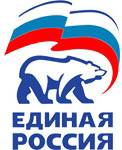 ОБЩЕСТВЕННАЯ ПРИЁМНАЯ ВАЛУЙСКОГО МЕСТНОГО ОТДЕЛЕНИЯ ПАРТИИ «ЕДИНАЯ РОССИЯ»ГРАФИКПРИЁМА ГРАЖДАН ЧЛЕНАМИ ФРАКЦИИ ПАРТИИ «ЕДИНАЯ РОССИЯ» ДЕПУТАТАМИ СОВЕТА ДЕПУТАТОВ ВАЛУЙСКОГО ГОРОДСКОГО ОКРУГА ПЕРВОГО СОЗЫВА В ВАЛУЙСКОЙ ОБЩЕСТВЕННОЙ ПРИЁМНОЙ ПАРТИИ «ЕДИНАЯ РОССИЯ» В АВГУСТЕ 2022 ГОДА Обращаться по адресу: г. Валуйки, ул. Горького, д.4, каб.  № 7 (1 этаж) Предварительная запись по телефону: 3-76-0112.08.16.00-17.00Аверьянова Лилия Викторовна – ОГАПОУ «Валуйский колледж», директор12.08.14.00-16.00Стадникова Наталья Алексеевна - МДОУ «Центр развития ребенка – детский сад № 8 «Золотая рыбка» г. Валуйки, заведующий12.08.10.00-12.00Большакова Ольга Анатольевна - Селивановский СДК, директор18.08.16.00-17.00Бондаренко Надежда Ивановна - ОГБУЗ «Валуйская ЦРБ», врач- хирург25.08.15.00-16.00Жирова Наталья Васильевна - МОУ «Принцевская СОШ», директор18.08.15.00-16.00Зеленская Галина Викторовна  - МОУ «СОШ № 4» г. Валуйки, директор  26.08.15.00-16.00Сенаторова Елена Николаевна - Управление Пенсионного фондаРоссийской Федерации в г. Валуйки и Валуйском районе Белгородской области, начальник 18.08.15.00-16.00Кирносенко Виталий Александрович - Глава КФХ12.08.15.00-16.00Пилипейко Тамара Михайловна - пенсионер25.08.15.00-16.00Посохов Сергей Иванович - Бирючанский сельский Дом культуры, директор25.08.14.00-16.00Манина Светлана Викторовна – глава КФХ25.08.15.00-16.00Махортова Ирина Васильевна  - МОУ «СОШ № 5» г. Валуйки, директор  26.08.15.00-16.00Меркулов Сергей Юрьевич - ООО «Акватерм», генеральный директор26.08.10.00-12.00Навозенко Андрей Николаевич  – председатель СПСПК «Надежда»26.08.15.00-16.00Стародубцева Елена Леонидовна  - МОУ «Уразовская СОШ №1», учитель26.08.15.00-16.00Тарасенко Сергей Алексеевич - ООО «Рынок Привокзальный»,  генеральный директор12.08.15-00-16-00Шкарпеткин Александр Иванович  - пенсионер